附件：照片采集标准照片拍摄标准使用手机或专业相机拍摄的正脸免冠大头照，人脸像素不低于358像素（宽）×441像素（高），如下图：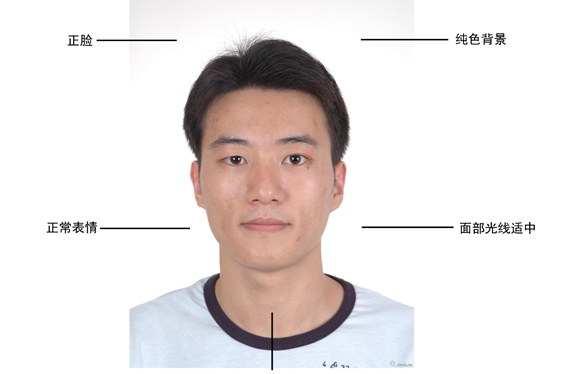 不合格照片标准：1、非正脸照（仰头、低头、侧脸、歪头，人像横置）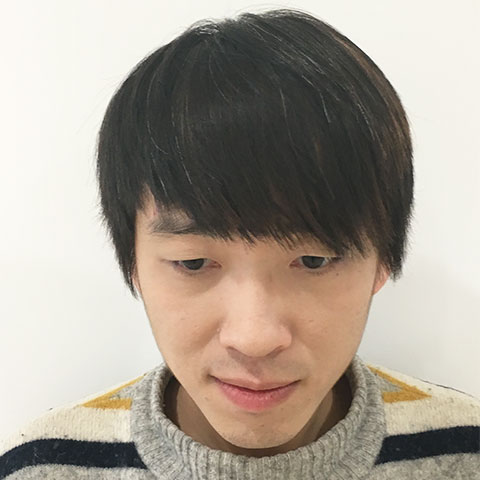 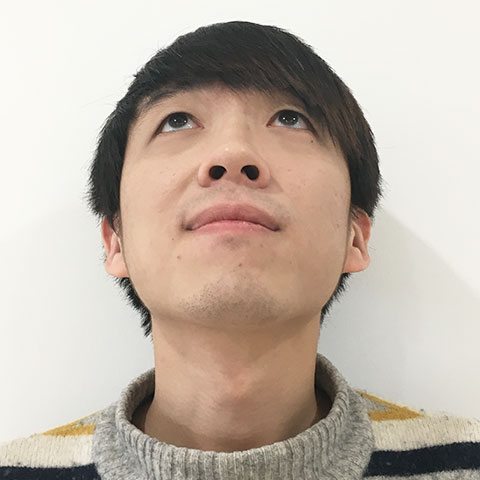 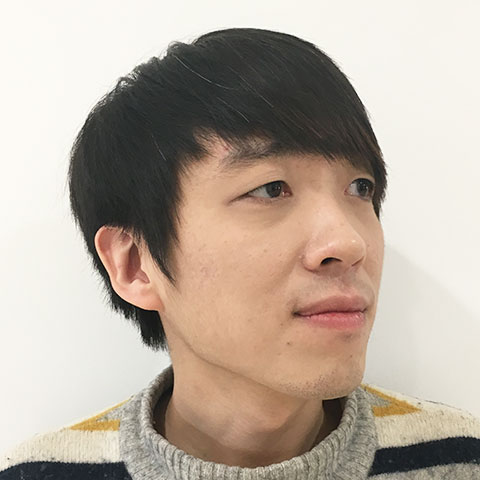 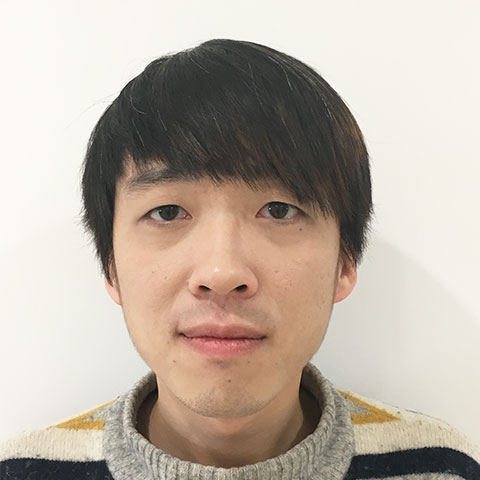 2、脸部有遮挡（帽檐、有色眼镜、口罩等）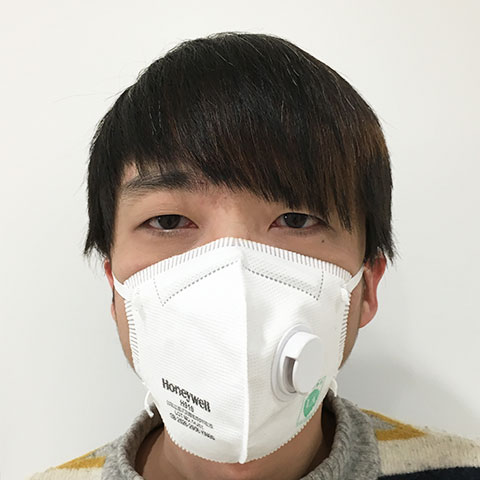 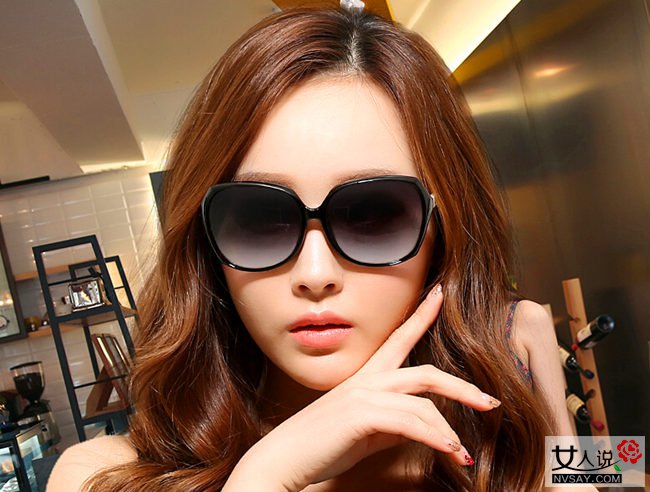 3、人脸光线不足（逆光、黑脸、阴阳脸）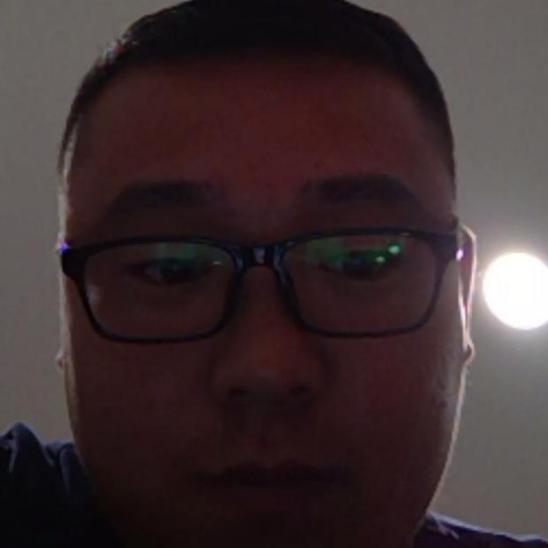 4、模糊（手抖、未对焦）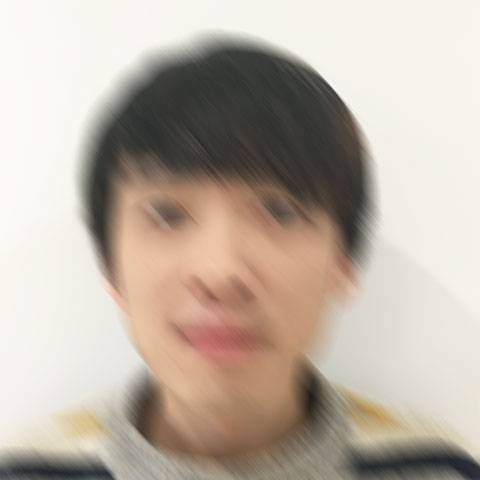 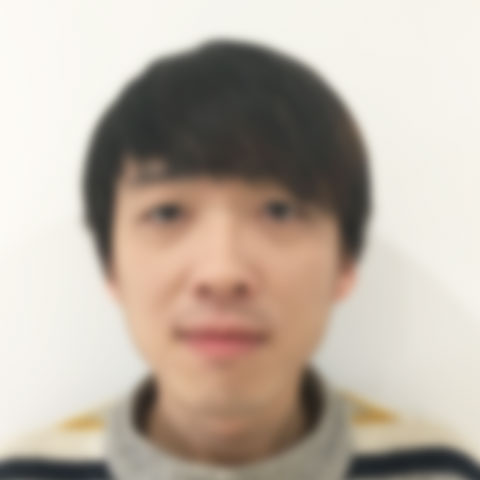 5、头发遮住眉毛区域，戴眼镜反光遮挡瞳孔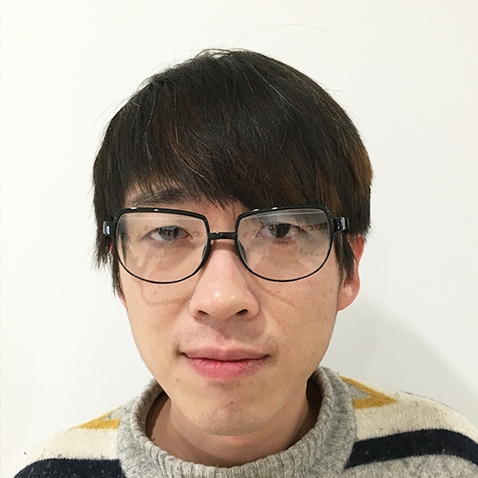 6、照片内有多张人脸7、翻拍照片8、大胡子严重遮挡面部9. 禁用相机美颜功能，或使用软件进行美颜（美图秀秀，光影魔术手，PhotoShop等）